PDF fájlok letöltésének beállításaA böngészők nem (vagy nem megfelelően) tudják kezelni a szerkeszthető PDF fájlokat. Amennyiben a lenti hibaüzenettel szembesül, a következőket kell tennie, hogy ki tudja tölteni űrlapjainkat.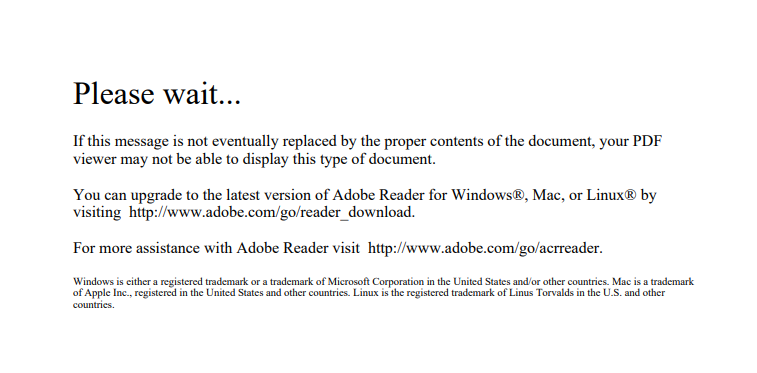 Amennyiben Chrome-ot használ:Nyissa meg számítógépén a Chrome-ot.A jobb felső sarokban kattintson a ikon/Beállítások lehetőségre, vagy írja be a böngésző címsorába: chrome://settings/ 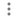 A baloldali menüben kattintson az Adatvédelem és biztonság menüpontra.Az adatvédelem és biztonság részben kattintson a Webhelybeállítások részre.A felsorolásban görgessen le a Tartalom részig, amelynek alján válassza ki a További tartalombeállítások lehetőséget.A megnyíló listában görgessen le a PDF-dokumentumok lehetőségig.Válassza ki a  „PDF-ek letöltése” opciót.Amennyiben Edge-et használ:Nyissa meg számítógépén az Edge-et.A jobb felső sarokban kattintson a ikon/Beállítások lehetőségre, vagy írja be a böngésző címsorába edge://settings/content/A baloldali menüben kattintson a Webhely engedélyei menüpontra.Görgessen le a PDF-dokumentumok lehetőségig.Kapcsolja be a Mindig kívülről nyissa meg a PDF-fájlokat opciót.Mostantól a PDF fájlok nem a böngészőben nyílnak meg, hanem automatikusan letöltődnek a számítógépére. Keresse őket a Letöltések mappában!